Sedlasti spoj s brtvom s valjanim prstenom SR 125-125Jedinica za pakiranje: 1 komAsortiman: K
Broj artikla: 0055.0445Proizvođač: MAICO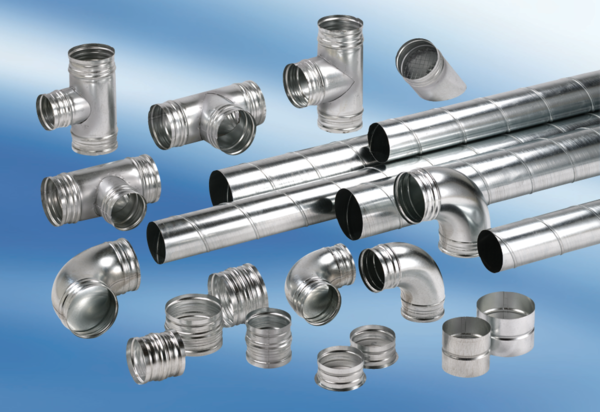 